Liebe Eltern der Astrid-Lindgren-Schule,Der Schulelternbeirat bringt Eltern und Schule zusammen. Die Aufgaben und Rechte des Elternbeirats sind gesetzlich geregelt. Zu seinen Aufgaben gehört u.a. die Interessen der Eltern zu wahren, Wünsche und Vorschläge der Eltern zu sammeln und diese an die Schulleitung weiter zu geben und ermöglicht über Elternspenden Anschaffungen, die die Schule nicht tätigen kann. Er wirkt bei allen Angelegenheiten, die für die Schule von Bedeutung sind, beratend mit.Der Schulelternbeirat setzt sich aus den Klassenbeiräten aller Klassen zusammen. Diese wählen dann den Schulelternbeiratsvorstand. Aufgrund des Rücktritts der Schulelternbeiratsvorsitzenden Frau Markic,- der wir für Ihre langjährige Arbeit hiermit danken möchten, fanden am 10.05.2016 Neuwahlen statt.Der Schulelternbeiratsvorstand setzt sich wie folgt zusammen:Jana Al-Bkeer  – Vorsitzende des SchulelternbeiratesMareike Müller – Stellvertretende Vorsitzende des SchulelternbeiratesWir möchten uns Ihnen gern vorstellenJana Al-Bkeer (43)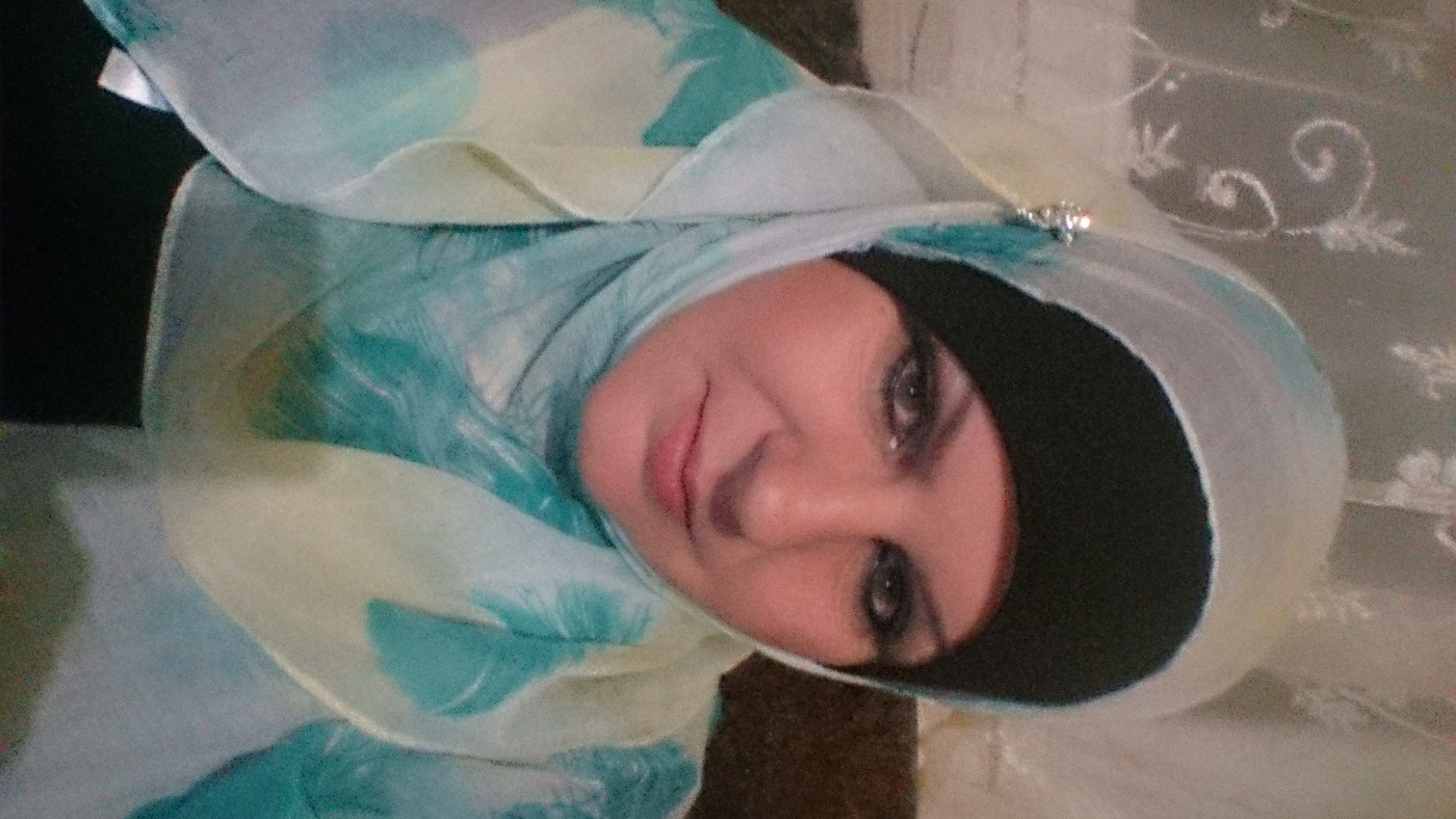 Vorsitzende des Schulelternbeirates der ALS/2. Vorsitzende des Stadtelternbeirates der Stadt MarburgIch habe 4 Kinder in der Astrid-Lindgren-Schule ( Vorklasse,              1. Klasse, 3. Klasse und 4. Klasse)bin Mutter von 8 Kindernbin gelernte Deutsch und Sportlehrerinzur Zeit führe ich mit meinem Mann das Dolmetscherbüro „Dolmetschergruppe Salam“Mareike Müller (32)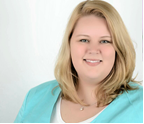 Stellvertretende Schulelternbeiratsvorsitzende der ALS/Vorstandsmitglied des Stadtelternbeirates der Stadt Marburgmein Sohn besucht das 2. Schuljahr und meine Tochter         wird dieses Jahr eingeschult. bin gelernte Gesundheits- und Krankenpflegerinzur Zeit studiere ich an der Philipps- Universität Marburg Sozialwissenschaften mit den Nebenfächern         Erziehungs- und Bildungswissenschaft, sowie Psychologie u. RechtswissenschaftDer Schulelternbeirat stellt das Sprachrohr der Eltern dar und ist ein wichtiges Bindeglied zwischen Eltern und Schule.Gern können Sie Ihre Probleme, Wünsche und Anregungen gemeinsam mit uns besprechen, wir werden immer bemüht sein, einen ganzheitlichen Lösungsansatz mit allen Beteiligten zu finden.Wir sind wie folgt für Sie erreichbar:Email: elternbeirat-als@marburg-schulen.deSprechstunde des Schulelternbeirates Jeden 1. Mittwoch im Monat / 8:00 – 09:00 UhrIn der Oase der Astrid-Lindgren-SchuleIn dringenden Fällen rufen Sie uns bitte an unter folgenden Nummern:Jana Al-Bkeer    Tel: 0176-37914640Mareike Müller   Tel: 0177-8429202Wir freuen uns auf eine erfolgreiche Zusammenarbeit mit Ihnen und der Schule 